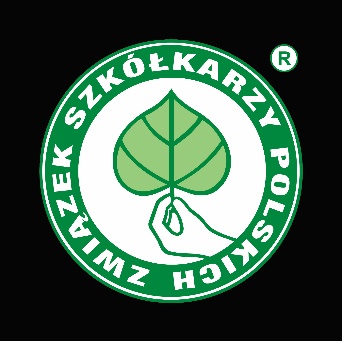   29. ZWYCZAJNE WALNE ZGROMADZENIE   CZŁONKÓW ZWIĄZKU SZKÓŁKARZY POLSKICH    Kazimierz Dolny, 18-19 listopada 2019termin nadsyłania zgłoszeń –17 października 2019Prosimy o wypełnienie i odesłanie poniższego formularza                        do biura Związku e-mailem: zszp@zszp.pl                        do hotelu e-mailem: rezerwacja@krolkazimierz.plnazwa szkółki:		...............................adres: 			...............................dane kontaktowe:	............... ...............* Uroczysta kolacja Walnego Zgromadzenia jest bezpłatna dla członków Związku Szkółkarzy Polskich. Jednak tradycyjnie, członkowie ZSzP, którzy zamówili uroczystą kolację, a nie przyjechali, zostaną obciążeni jej kosztami. ** Cena kolacji dla osoby towarzyszącej, nie będącej członkiem ZSzP wynosi 202,50 zł brutto ZGŁASZAM UDZIAŁ W WYKŁADZIE DOTYCZĄCYM PASZPORTYZACJI NASTĘPUJĄCYCH PRACOWNIKÓW MOJEJ SZKÓŁKI:... ....... .... .... ........ ....ZGŁASZAM UDZIAŁ W WYCIECZCE DO SZKÓŁEK REGIONU w dniu 19.11.2019 wtorekTak          Nie  autokar                 ILOŚĆ OSÓB: ......
własne auto         ILOŚĆ OSÓB: ......FORMULARZ STANOWIĄCY POROZUMIENIE POMIĘDZY: Związkiem Szkółkarzy Polskich, Al. Jana Pawła II 80 lok. 71, 00-175 Warszawa a Uczestnikiem XXIX Walnego Zgromadzenia CzłonkówUczestnik Walnego ZgromadzeniaCzłonek Związku Szkółkarzy Polskich:Zgłaszam udział 
w obradach 18.11.2019Zgłaszam udział 
w uroczystej kolacji*18.11.2019Zgłaszam udział 
w wykładach 19.11.2019Tak          Nie  Tak          Nie  Tak         Nie  Tak          Nie  Tak          Nie  Tak         Nie  Tak          Nie  Tak          Nie  Tak         Nie  Tak          Nie  Tak          Nie  Tak         Nie  Uczestnik Walnego Zgromadzenia/WykładówOsoba towarzysząca:Zgłaszam udział 
w obradach 18.11.2019Zgłaszam udział 
w uroczystej kolacji**18.11.2019Zgłaszam udział 
w wykładach 19.11.2019Tak          Nie  Tak          Nie  Tak         Nie  Tak          Nie  Tak          Nie  Tak         Nie  Tak          Nie  Tak          Nie  Tak         Nie  